Poznámky geografia 6.B, 6.C						Štáty Západnej Indie a juhovýchodnej ÁzieJUHOVÝCHODNÁ ÁZIAoblasť tvorí 11 rôznych štátovmožno ju ešte rozdeliť na dve časti :a, pevninskúb, oceánskuPevninská časť – polostrovy Zadná India + Malajský polostrov = štáty Mjanmarsko (Barma), Thajsko, Laos, Vietnam, KambodžaOstrovná časť – Malé a Veľké Sundy, Filipíny  = štáty Indonézia, Singapur, Filipíny, Brunej, Východný Timor, zasahuje sem i MalajziaVšetky štáty polostrova Západná India spája rieka Mekong. Je to najvýznamnejšia rieka juhovýchodnej Ázie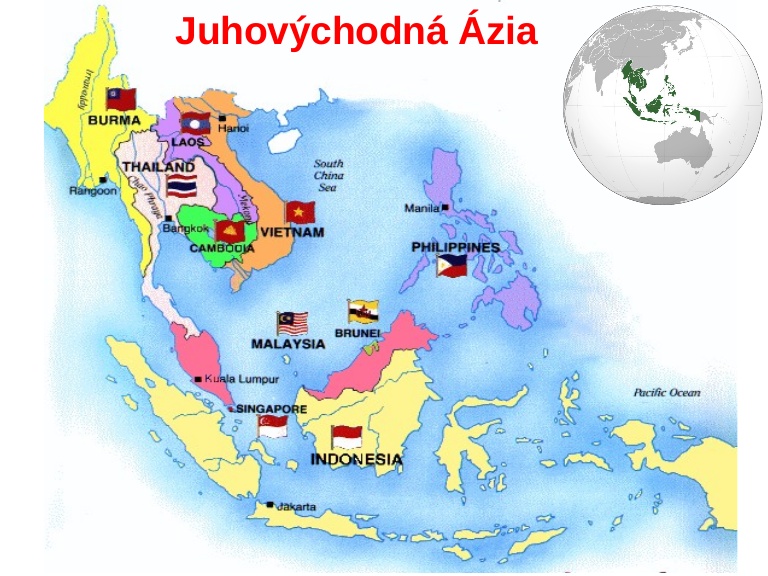 Prírodamnohé ostrovy v oblasti sú sopečného pôvodu, s činnými sopkamičasté zemetrasenia; cunamitáto oblasť sa spája s prírodnými katastrofamipodnebie: na J tropické vlhké, pevninská časť tropické podnebie, ovplyvňované monzúnmivodstvo: najdlhšia rieka Mekong, najväčšie jazero Tônle Sabrastlinstvo: dažďový lesObyvateľstvoosobitý vplav na rozvoj štátov mala európska kolonizácia od 16.st.nezávislosť štáty získali po 2.svetovej vojne  občianske vojnynajväčším konfliktom bola vojna vo Vietnamenáboženstvo: islam – Indonézia (najľudnatejší moslimský štát na svete), Malajzia, Brunej   - kresťanstvo – Filipíny   - budhizmus – štáty na polostrove Zadná Indiavo Vietname a Laose veľa ľudí bez vierovyznaniaIndonézia 4.najľudnatejší štát na svetenajväčšie mestá: Manila – hl.m.Filipín			Jakarta – hl.m.Indonézie			Singapur – významný svetový prístav			Nepjito – nové hlavné mesto Mjanmarska			Hanoj – hl.m.Vietnamu			Hočiminovo mesto – najväčšie mesto VietnamuHospodárstvo hospodárstvo štátov JV Ázie veľmi odlišnéniektoré krajiny veľmi bohaté – Brunej, Singapur; iné chudobné – Mjanmarsko, Laos, Kambodžapoľnohospodárstvo: najdôležitejšia plodina ryža; ďalej palma olejná, tropické ovocie, kaučukovníkvýznamná ťažba drevanerastné suroviny – Brunej a Indonézia  ťažba ropydôležité medzinárodné letiská v Bangkoku (Thajsko) a v Kula Lumpur (Malajzia)VietnamRozloha: 332 000 km štvorcovýchPočet obyvateľov: 75,1 mil.Hl. mesto: Hanoj Priemysel: textilný, poľnohospodársky, výroba elektronických prístrojov a dopravných prostriedkov.prekonáva následky dlhoročnej vojny ako aj Kambodža a Laos.Mjanmarsko – (kedysi Barma)Rozloha: 667 tis. km štvorcovýchPočet obyv.: 46,8 mil. obyvateľovHl. mesto: RangúnObilniny: ryža, pšenica, cukrová trstina, jutovník a ďalšie tropické plodiny veľký význam má ťažba vzácneho dreva teakovéhoFilipínyRozloha: 300 tisíc km štvorcovýchPočet obyvateľov: 76,1 mil. obyvateľovHl. mesto: ManilaNerastné suroviny: zásoby najmä rúd železa, medi chrómu a striebra. poľnohospodárska výroba s pestovaním ryže a tropických plodín na vývozv tomto štáte prevláda kresťanské náboženstvo Po naučení sa učiva, odpovedajte písomne do zošita na otázky:Ako sa volá rieka, ktorá spája všetky štáty polostrova Západná India?Ktoré štáty tvoria ostrovnú časť JV Ázie?Vymenujte veľmi bohaté krajiny JV Ázie.Aké sú nerastné suroviny v štátoch Brunej a Indonézia:Aké je hlavné mesto Vietnamu?Na čo sa zameriava priemysel vo Vietname?Ako sa kedysi nazývalo Mjanmarsko?Aké vzácne drevo sa ťaží v Mjanmarsku?Aké je hlavné mesto Filipín?Zásoby ktorých nerastných surovín sa nachádzajú na Filipínach?